HABILITACIÓN CIENCIAS NATURALES E INFORMÁTICAGRADO 603, NOVIEMBRE 2013Para dar como superada la habilitación, se deben presentar y aprobar TODAS las CUATRO actividades descritas a continuación: Primera actividad: Presentar al día el cuaderno con todos los contenidos del cuarto períodoSegunda actividad: Realice en Paint un mapa  de los sistemas del cuerpo humano, debe incluir:ConceptoPartes principales, mínimo 3Enfermedades, mínimoCuidados, mínimo 4ImágenesTercera actividad: Sustentación escrita u oral de las diferentes actividades, incluyendo el tallerCuarta actividad: Resuelva el siguiente taller.Descarga un mapa para colorear de América, y en el programa Paint,  ubica los diferentes ecosistemas, de acuerdo al mapa siguiente. Puedes utilizar otros colores. Luego debes pegarlo debajo de este. http://mural.uv.es/laormar/eco.htm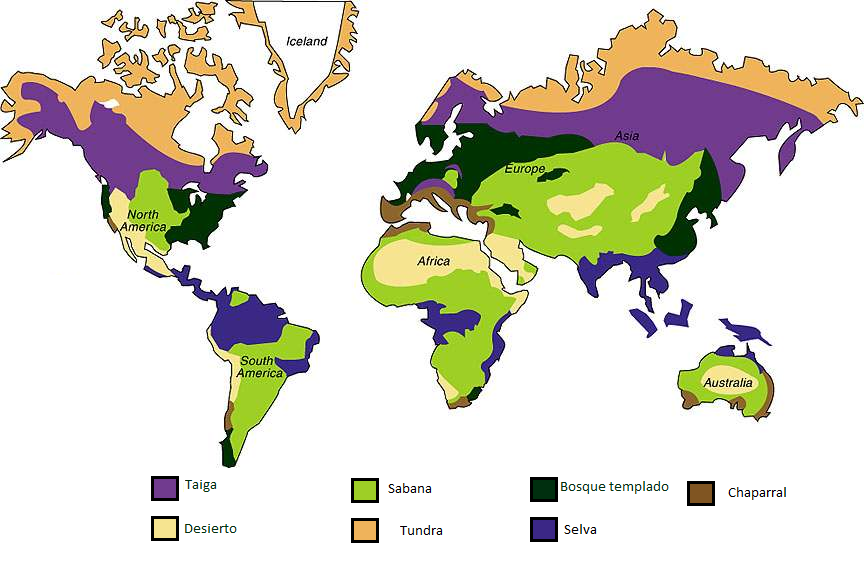 Enumere las partes de la célula vegetal e inserte una imagenEnumere las partes de la célula animal e inserte una imagenCuáles son las diferencias entre un célula procariota y eucariota. Inserte imágenes de cada unaEnumere los diferentes reinos de la naturaleza, sus características y 3 ejemplos de cada uno con su respectiva imagenLlene la siguiente información de acuerdo con la tabla periódicaGlosario: Investigue los siguientes conceptosNOMBRES Y APAELLIDOS DEL ALUMNOREINOCARACTERÍSTICASEJEMPLOSIMÁGNESNo.NOMBRE DEL ELEMENTOSÍMBOLONÚMERO ATÓMICOGRUPO1Sodio2Ca340Alcalinotérreo4HeGas noble5Rh6937S899Rb10UupNo.TÉRMINOCONCEPTO1Bioma2Electrón3Materia4Tejido5Órgano6Mezcla 7Mezcla Homogénea8Mezcla Heterogénea9Taiga10Tundra11Corazón12Célula13Corazón14Dudeno15Capilares16Vesícula biliar17Colesterol18Apendicitis19Átomo20Cáncer